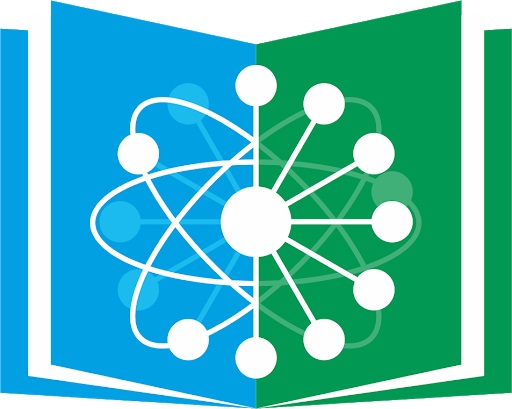 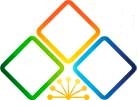 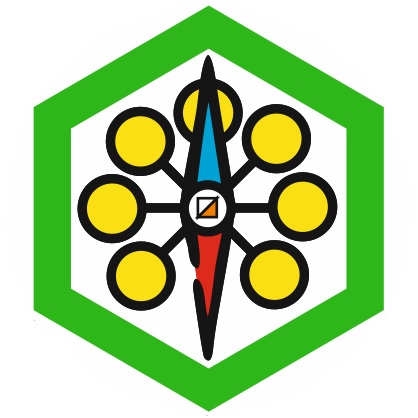 ИНФОРМАЦИОННЫЙ БЮЛЛЕТЕНЬ № 1Зимние Республиканские соревнования обучающихсяпо ориентированию на местности «Компас Башкортостана»Время и место проведения: Зимние Республиканские соревнования обучающихся по ориентированию на местности проводятся с 06 по 07 марта 2024 года в городе Уфа Республики Башкортостан. Центр соревнований СОК «Биатлон».Главная судейская коллегия:Главный судья – Захаров Вадим АлександровичЗам. Главного судьи по оргвопросам – Байков Азат ФаритовичСТО – Кочанов Виталий ГеннадиевичПредварительная техническая информация:- Местность: местность представлена склоном к реке Белая с перепадом высоты до 80 м.  Залесённость местности 65%. На территории расположены спортивные лыжные трассы. Градация лыжней: очень широкая лыжня -25% широкая лыжня – 21 % лыжня – 53 % медленная лыжня- 1%. Опасные места: спуски и подъемы в овраги. - Карта района: Подготовлена в 2021-23 году. - Система электронной отметки – SportIDENT, контактная.Предварительные параметры дистанций: ЛГ-СПРИНТПредварительные параметры дистанций: ЛГ-КЛАССИКАСтарт:Раздельный, согласно протокола старта.Карта соревнований прошедших на этой местности в 2022 году: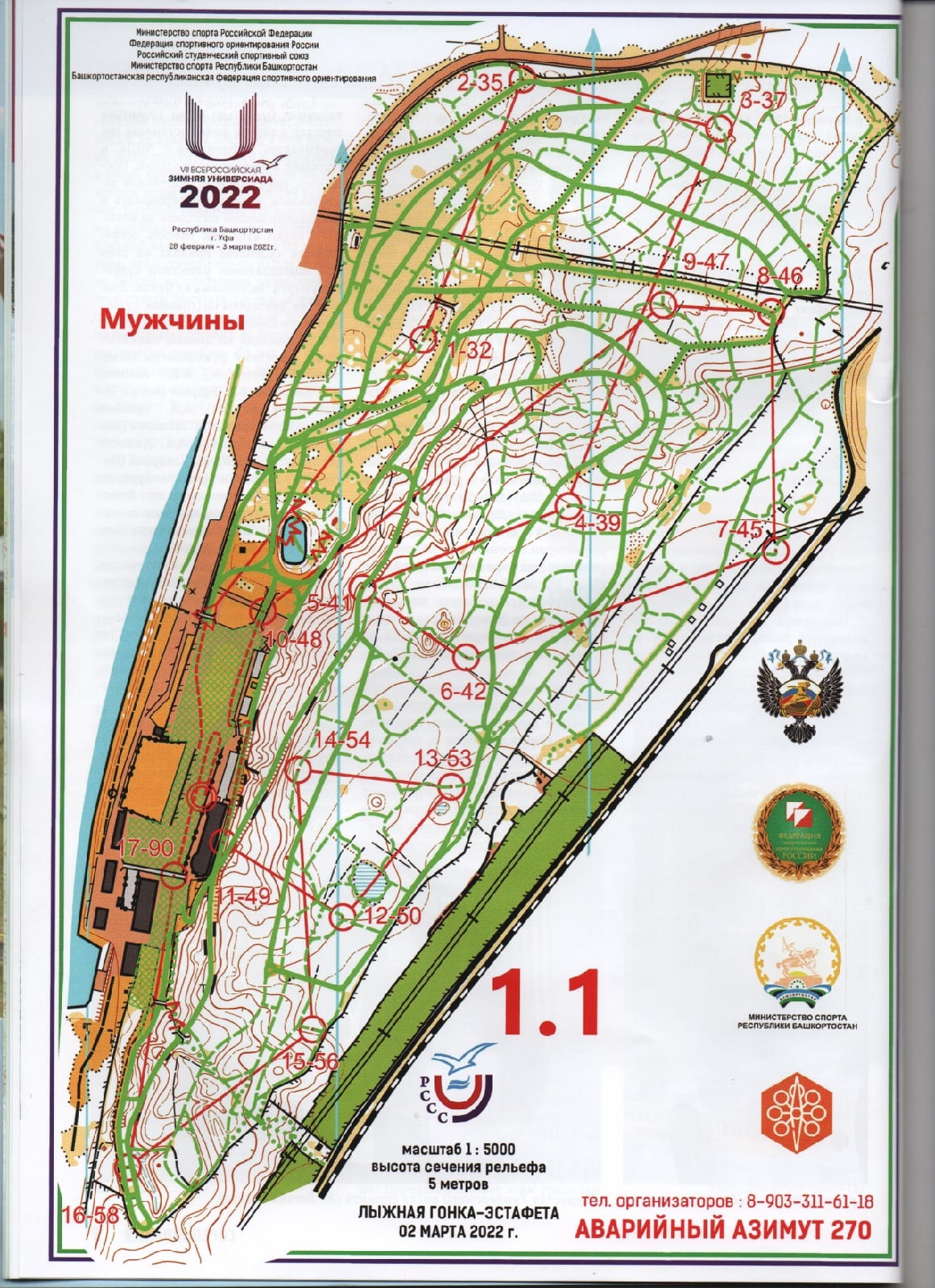 Размещение и организация питания:В общежитии ГБУ ДО РДООЦТКиЭ, стоимость 500р/сутки без питания. Заведующая Гумерова Асия Фаритовна, телефон 89174183215.На территории ДОЛ  «Чайка» в отапливаемых помещениях с туалетом, душевой комнатой и столовой, 1500 р/с с трехразовым питанием. Директор ДОЛ «Чайка» Суворова Марина Дмитриевна тел. 89174096331     3. СОК «Биатлон» biathlonufa.ru +7 (347) 240-53-22, +7 (347) 240-53-44М125 КП – 1200 м.Ж124 КП – 1100 м.М146 КП – 2500 м.Ж147 КП – 2000 м.М179 КП – 3100 м.Ж178 КП – 2600 м.М124 КП – 2000 м.Ж124 КП – 2000 м.М146 КП – 3800 м.Ж146 КП – 3500 м.М177 КП – 4700 м.Ж177 КП – 4300 м.